EASTBIO Research Skills Training 2017-2018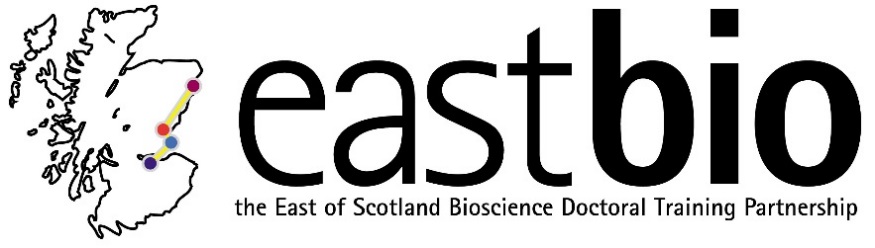 World Class Underpinning Bioscience (WCUB) groupSession 1: “Ethics”Session 2: “CRISPR gene editing technologies”Session 3: “Translation and impact of research”Jointly with the BfH groupSession 4: “TBC”Jointly with the BfH groupSession leader: Stefan Pulver Student organisers:Courtney Aitken Jacob Franciswith Kyle Bennett Jess Harvey-Cox Session leader:Paul DigardStudent organiser:Susana Keane Session leaders: Hesse Constanzec.hesse@abdn.ac.ukStudent organiser:Karina Kangurr02kk17@abdn.ac.ukSession leaders:Gerben van OoijenGerben.vanOoijen@ed.ac.uk& Robin Allshire	robin.allshire@ed.ac.ukStudent organisers:Helen Feordhelen.feord@ed.ac.uk&Tadhg DevlinTadhg.Devlin@ed.ac.ukProgramme available.Date: 4 December 2017, 10:00-15:00Location: Old Library, School of Psychology & Neuroscience, University of St AndrewsProgramme available.Date: 23 February 2018, 10:30-16:00Location: The Roslin Institute, Easter Bush campus, EdinburghProgramme available.Date: 20 April 2018, 10:30-16:00Location: AberdeenProgramme TBC.Date: 13 June 2018Location: Edinburgh